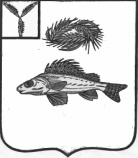 АДМИНИСТРАЦИЯЕРШОВСКОГО МУНИЦИПАЛЬНОГО РАЙОНАСАРАТОВСКОЙ ОБЛАСТИПОСТАНОВЛЕНИЕот  _27.05.2021 г.___№__344         ____		                                                   г. ЕршовО внесение изменений в постановление администрации Ершовского МР от 01.04.2019 г. № 244Руководствуясь Федеральным законом от 18 июля 2011 года № 223-ФЗ «О закупках товаров, работ, услуг отдельными видами юридических лиц», Уставом Ершовского муниципального района Саратовской области, администрация Ершовского муниципального района Саратовской области ПОСТАНОВЛЯЕТ:1. Утвердить прилагаемые изменения, которые вносятся в постановление администрации Ершовского муниципального района №244 от 01.04.2019г.2. Разместить настоящее постановление в Единой информационной системе в сфере закупок (zakupki.gov.ru) в течение пятнадцати дней со дня утверждения, на официальном сайте администрации Ершовского муниципального района.3. Муниципальное унитарное предприятие, бюджетные учреждения, автономное учреждение, в отношении которых функции и полномочия учредителя осуществляет администрация Ершовского муниципального района, обязаны в срок не позднее 10.07.2021г. внести соответствующие изменения в положение о закупке либо утвердить новое положение о закупке и разместить в Единой информационной системе в соответствии с указанными изменениями.4. Контроль за исполнением настоящего постановления возложить на заместителя главы администрации по социальным вопросам И.Н. Божко.Глава Ершовского муниципального района						      С.А. ЗубрицкаяУТВЕРЖДЕНЫПостановление администрации Ершовского муниципального района Саратовской области от __27.05.2021 г.___ №__344_Изменения,которые вносятся в постановление администрации Ершовского муниципального района от 01.04.2019г. №244В постановлении администрации Ершовского муниципального района Саратовской области от 01.04.2019 г. № 244 «Об утверждении типового Положения о закупке товаров, работ, услуг для нужд муниципальных учреждений, унитарных предприятий Ершовского муниципального района Саратовской области в новой редакции»:- часть 1 статьи 1 дополнить абзацем следующего содержания:«Формула цены - правила расчета сумм, подлежащих уплате заказчиком поставщику (исполнителю, подрядчику) в ходе исполнения договора (далее - формула цены).»;- наименование статьи 9 изложить в новой редакции: «Статья 9. Порядок определения начальной (максимальной) цены договора (цены лота), формула цены, устанавливающей правила расчета сумм, подлежащих уплате заказчиком поставщику (исполнителю, подрядчику) в ходе исполнения договора, цены единицы товара, работы, услуги, максимального значения цены договора, порядок обоснования начальной (максимальной) цены договора, цены единицы товара, работы, услуги.»;- статью 9 дополнить частью 1.1. следующего содержания:«1.1. При определении начальной (максимальной) цены договора (цены лота), цены договора, заключаемого с единственным поставщиком (исполнителем, подрядчиком) методами, указанными в части 1 статьи 9 настоящего Положения, Заказчик руководствуется Приказом Министерства экономического развития Российской Федерации от 02.10.2013 № 567.»;- в части 14 статьи 9 после слов «цена единицы работы или услуги (сумма цен единиц работы или услуги)» дополнить словами «максимальное значение цены договора, а так же Заказчик обосновывает в соответствии с настоящим Положением цену единицы товара, работы, услуги. При этом нормы настоящего Положения о закупке, касающиеся применения начальной (максимальной) цены договора, в том числе для расчета размера обеспечения заявки или обеспечения исполнения договора, применяются к максимальному значению цены договора.»;- статью 9 дополнить частью 14.1. следующего содержания: «14.1. Начальная цена единицы товара, работы или услуги применяется, если невозможно определить количество требуемого товара, работы или услуги. Для обоснования начальной цены единицы товара, работы, услуги применяются те же методы, что и для обоснования начальной (максимальной) цены договора. Выбор метода обоснования зависит от предмета закупки.»;- статью 9 дополнить частью 14.2. следующего содержания:«14.2. Максимальное значение цены договора Заказчик использует в следующих случаях:- в закупках с неизвестным объемом; - в закупках с формулой цены.Максимальное значение цены договора определяется исходя из выделенных на закупку средств, начальной цены за единицу товара, работы или услуги и максимально возможного количества товара, работы, услуги, которые закупает Заказчик.»;- Статью 9 дополнить частью 14.3. следующего содержания: «14.3 Порядок определения формулы цены, устанавливающей правила расчета сумм, подлежащих уплате заказчиком поставщику (исполнителю, подрядчику) в ходе исполнения договора (далее - формула цены) определяется исходя из условий договора и особенностей закупки, если законодательством Российской Федерации не установлено иное.Цена договора будет определена по формуле:НМЦД = V x НМЦДед,V – объем товара, работы или услуги на весь срок действия договора,НМЦДед – цена единицы товара, работы или услуги на день исполнения договора, или его этапа.».- в части 15 статьи 9 после слов «цена договора, заключаемого с единственным поставщиком (исполнителем, подрядчиком),» дополнить словами «цена единицы товара, работы, услуги»;-в части 16 статьи 20 после слов «цена договора, заключаемого с единственным поставщиком (подрядчиком, исполнителем),» дополнить словами «цена единицы товара, работы, услуги»;- в части 19 статьи 20 после слов «цены договора, заключаемого с единственным поставщиком (подрядчиком, исполнителем)»  дополнить словами «цена единицы товара, работы, услуги»;- в части 20 статьи 9 после слов «заключаемого с единственным поставщиком (подрядчиком, исполнителем),» дополнить словами «начальной цены единицы товара, работы, услуги, начальной суммы цен единиц товара, работы, услуги.»;- в части 2.5. статьи 22 слова «(цена лота)» и слова «, устанавливающая правила расчета сумм, подлежащих уплате заказчиком поставщику (исполнителю, подрядчику) в ходе исполнения договора,» исключить;- в части 2.5 статьи 23 слова «(цена лота)» и слова «, устанавливающая правила расчета сумм, подлежащих уплате заказчиком поставщику (исполнителю, подрядчику) в ходе исполнения договора,» исключить;- в части 2.7 статьи 23 слова «порядок формирования цены договора (цены лота) с учетом или без учета расходов" заменить словами «обоснование начальной (максимальной) цены договора либо цены единицы товара, работы, услуги, включая информацию о расходах».